December 6, 2021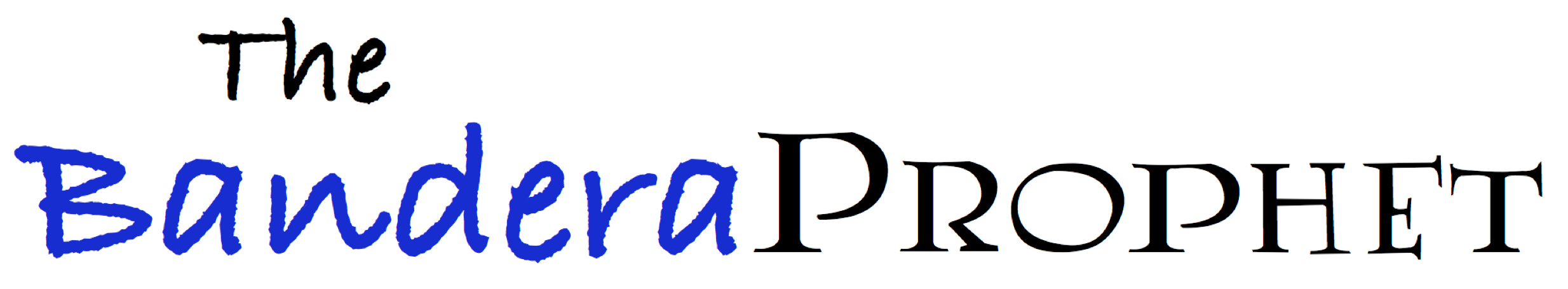 Voctave satisfies holiday cravings with A Cappella hitsContributedBoerne Performing ArtsBoerne Performing Arts welcomes the vocalists of Voctave to the Boerne Champion High School stage on Dec. 16 for a holiday concert celebrating “The Spirit of the Season.” One listen to their latest song and video on the BPA website and you’ll know what a special night it will be. More amazingly, you’ll be so transfixed by the magical sounds of the 11 singers’ voices and harmonies that you’ll be stunned to realize there are no instruments accompanying this superbly talented group!While they have been performing together for almost six years, the singers represent a wide array of musical experiences from musical theater, contemporary Christian music, barbershop, pop, choral and Disney productions. Members of Voctave have performed all over the globe and the group has performed with Grammy, Dove and American Music Award winners. Their most recent album, “On the Corner of Broadway and Main Street Vol. 2” debuted at No. 3 on the iTunes music charts. Scoring multiple #1 songs and albums on iTunes, Amazon and Spotify, and ranking in the top 25 on Billboard Magazine’s charts, Voctave has received more than 150 million views on their videos. Voctave’s albums are digitally available on all platforms. Have a sneak peek at www.BoernePerformingArts.com where you can also purchase tickets for this show and all Boerne Performing Arts events. Tickets ($20-$60) are also available at the Greater Boerne Chamber of Commerce; online at www.BoernePerformingArts.com; and phone requests may be made at 830-331-9079.